Odb ratel:FYZIKÁLNÍ ÚSTAV AV    R, v.v.i.Na Slovance 2182 21 PRAHA 8eská republikaObjednávka   .: 0017911205PID:Smlouva:íslo ú tu: Pen  žní ústav:Dodavatel:DI  :CZ68378271I  :	49432176DI  :	CZ49432176I  :	68378271PHOENIX CONTACTDornych 54/47 61700 BRNOeská republikaPlatnost objednávky do:Termín dodání:31.12.201730.08.2017Místo dodání	:  Fyzikální ústav AV    R, v. v. i., Na Slovance 2, 18221 PRAHA 8Zp sob dopravy	:  v .Forma úhrady:	P íkazemTermín úhrady:	21 dníDodací podmínky	: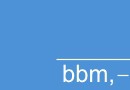 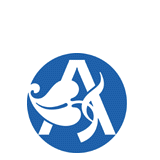 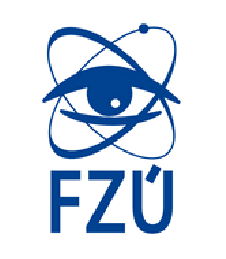 !!!!! P i fakturaci vždy uvád jte íslo objednávky !!!! Žádáme Vás o potvrzení objednávky.Prosíme o zaslání potvrzení objednávky do 3 pracovních dn . Z d vodu uznatelnosti náklad musí být na faktu e uvedeno íslo objednávky,  íslo projektu  LQ 1606 a název projektu ELI Beamlines: Mezinárodní centrum Excelence, v opa ném p ípad bude faktura vrácena. Kupující preferuje elektronickou fakturaci na elektronickou adresu efaktury@fzu.cz. Vystavené da ové doklady nesmí být v rozporu s mezinárodními dohodami o zamezení dvojího zdan ní, budou-li se na konkrétní p ípad vztahovat.Položkový rozpis:Nedílnou sou  ástí této objednávky je p  íloha obsahující ádky.P edpokládaná cena celkem (v  etn  DPH):Datum vystavení:	24.08.2017Vystavil:Ing. Poupová Zuzana	Razítko, podpisE-mail: poupova@fzu.czP   ÍLOHA k objednávce  .:	0017911205	Stránka:	1	z	2P   ÍLOHA k objednávce  .:	0017911205	Stránka:	1	z	2P   ÍLOHA k objednávce  .:	0017911205	Stránka:	1	z	2P   ÍLOHA k objednávce  .:	0017911205	Stránka:	1	z	2P   ÍLOHA k objednávce  .:	0017911205	Stránka:	1	z	2P   ÍLOHA k objednávce  .:	0017911205	Stránka:	1	z	2PoložkaPoložkaPoložkaPoložkaPoložkaPoložkaMnožstvíMJMJCena/MJ v  . DPHCelkem s DPHPhoenix Sensor/Actuator Box, SACB-8/ 8-C SCO - 15168813.00Phoenix Sensor/Actuator Box, SACB-8/ 8-C SCO - 15168813.00Phoenix Sensor/Actuator Box, SACB-8/ 8-C SCO - 15168813.00ks1 194.853 584.55	KBase strip, MCV 1,5/ 4-G-3,5 - 1843622140.00Base strip, MCV 1,5/ 4-G-3,5 - 1843622140.00Base strip, MCV 1,5/ 4-G-3,5 - 1843622140.00ks12.781 789.20	KPCB plug connector, MC 1,5/ 4-ST-3,5 - 1840382140.00PCB plug connector, MC 1,5/ 4-ST-3,5 - 1840382140.00PCB plug connector, MC 1,5/ 4-ST-3,5 - 1840382140.00ks36.965 174.40	KRelay Module, PLC-RPT- 24DC/21 - 290029920.00Relay Module, PLC-RPT- 24DC/21 - 290029920.00Relay Module, PLC-RPT- 24DC/21 - 290029920.00ks153.993 079.80	KDC/DC converter, MINI-PS- 12- 24DC/ 5-15DC/2 - 23200184.00DC/DC converter, MINI-PS- 12- 24DC/ 5-15DC/2 - 23200184.00DC/DC converter, MINI-PS- 12- 24DC/ 5-15DC/2 - 23200184.00ks2 124.618 498.44	KSupport bracket, AB-SK 65-D - 302690050.00Support bracket, AB-SK 65-D - 302690050.00Support bracket, AB-SK 65-D - 302690050.00ks122.276 113.50	KCover profile carrier, APT-ME - 303435860.00Cover profile carrier, APT-ME - 303435860.00Cover profile carrier, APT-ME - 303435860.00ks24.511 470.60	KEnd cover, D-UT 2,5/10 - 304702850.00End cover, D-UT 2,5/10 - 304702850.00End cover, D-UT 2,5/10 - 304702850.00ks6.99349.50	KEnd cover, D-UT 2,5/4-TWIN - 3047141100.00End cover, D-UT 2,5/4-TWIN - 3047141100.00End cover, D-UT 2,5/4-TWIN - 3047141100.00ks6.99699.00	KEnd cover, D-UTTB 2,5/4 - 3047293100.00End cover, D-UTTB 2,5/4 - 3047293100.00End cover, D-UTTB 2,5/4 - 3047293100.00ks10.111 011.00	KEnd clamp, E/NS 35 N - 080088680.00End clamp, E/NS 35 N - 080088680.00End clamp, E/NS 35 N - 080088680.00ks16.521 321.60	KTerminal strip marker carrier, KLM-A - 100434860.00Terminal strip marker carrier, KLM-A - 100434860.00Terminal strip marker carrier, KLM-A - 100434860.00ks13.33799.80	KComponent connector, P-CO - 303679620.00Component connector, P-CO - 303679620.00Component connector, P-CO - 303679620.00ks44.05881.00	KFuse plug, P-FU 5X20 LED 24 - 303681920.00Fuse plug, P-FU 5X20 LED 24 - 303681920.00Fuse plug, P-FU 5X20 LED 24 - 303681920.00ks109.752 195.00	KShield connection terminal block, SK-5 - 302533840.00Shield connection terminal block, SK-5 - 302533840.00Shield connection terminal block, SK-5 - 302533840.00ks61.632 465.20	KShield connection terminal block, SK-8 - 302516310.00Shield connection terminal block, SK-8 - 302516310.00Shield connection terminal block, SK-8 - 302516310.00ks70.84708.40	KSurge protection device, TT-UKK5-M/ 24DC - 279596010.00Surge protection device, TT-UKK5-M/ 24DC - 279596010.00Surge protection device, TT-UKK5-M/ 24DC - 279596010.00ks333.793 337.90	KKnife disconnect terminal block, UT 4-MT - 304613930.00Knife disconnect terminal block, UT 4-MT - 304613930.00Knife disconnect terminal block, UT 4-MT - 304613930.00ks46.461 393.80	KGround modular terminal block, UT 4-PE - 3044128140.00Ground modular terminal block, UT 4-PE - 3044128140.00Ground modular terminal block, UT 4-PE - 3044128140.00ks44.446 221.60	KDisconnect terminal block, UT 4-TG - 304614280.00Disconnect terminal block, UT 4-TG - 304614280.00Disconnect terminal block, UT 4-TG - 304614280.00ks32.662 612.80	KFeed-through terminal block, UT 4-TWIN - 3044364400.00Feed-through terminal block, UT 4-TWIN - 3044364400.00Feed-through terminal block, UT 4-TWIN - 3044364400.00ks24.689 872.00	KDouble-level terminal block, UTTB 4 - 3044814450.00Double-level terminal block, UTTB 4 - 3044814450.00Double-level terminal block, UTTB 4 - 3044814450.00ks38.6817 406.00	KPlug-in bridge blue - 2 positions, FBS 2-6 BU - 303693250.00Plug-in bridge blue - 2 positions, FBS 2-6 BU - 303693250.00Plug-in bridge blue - 2 positions, FBS 2-6 BU - 303693250.00ks5.46273.00	KPlug-in bridge red - 3 positions, FBS 3-6 - 3030242100.00Plug-in bridge red - 3 positions, FBS 3-6 - 3030242100.00Plug-in bridge red - 3 positions, FBS 3-6 - 3030242100.00ks10.721 072.00	KPlug-in bridge blue - 3 positions, FBS 3-6 BU - 3036945100.00Plug-in bridge blue - 3 positions, FBS 3-6 BU - 3036945100.00Plug-in bridge blue - 3 positions, FBS 3-6 BU - 3036945100.00ks15.981 598.00	KPlug-in bridge red - 4 positions, FBS 4-6 - 3030255100.00Plug-in bridge red - 4 positions, FBS 4-6 - 3030255100.00Plug-in bridge red - 4 positions, FBS 4-6 - 3030255100.00ks11.111 111.00	KPlug-in bridge blue - 4 positions, FBS 4-6 BU - 3036958100.00Plug-in bridge blue - 4 positions, FBS 4-6 BU - 3036958100.00Plug-in bridge blue - 4 positions, FBS 4-6 BU - 3036958100.00ks16.771 677.00	KPlug-in bridge red - 5 positions, FBS 5-6 - 3030349100.00Plug-in bridge red - 5 positions, FBS 5-6 - 3030349100.00Plug-in bridge red - 5 positions, FBS 5-6 - 3030349100.00ks21.252 125.00	KPlug-in bridge blue - 5 positions, FBS 5-6 BU - 3036961100.00Plug-in bridge blue - 5 positions, FBS 5-6 BU - 3036961100.00Plug-in bridge blue - 5 positions, FBS 5-6 BU - 3036961100.00ks22.222 222.00	KP   ÍLOHA k objednávce  .:	0017911205	Stránka:	2	z	2P   ÍLOHA k objednávce  .:	0017911205	Stránka:	2	z	2P   ÍLOHA k objednávce  .:	0017911205	Stránka:	2	z	2P   ÍLOHA k objednávce  .:	0017911205	Stránka:	2	z	2P   ÍLOHA k objednávce  .:	0017911205	Stránka:	2	z	2P   ÍLOHA k objednávce  .:	0017911205	Stránka:	2	z	2PoložkaPoložkaPoložkaPoložkaPoložkaPoložkaMnožstvíMJMJCena/MJ v  . DPHCelkem s DPHPlug-in bridge red - 10 positions, FBS 10-6 - 303027130.00Plug-in bridge red - 10 positions, FBS 10-6 - 303027130.00Plug-in bridge red - 10 positions, FBS 10-6 - 303027130.00ks47.371 421.10	KPlug-in bridge blue - 10 positions, FBS 10-6 BU - 303219830.00Plug-in bridge blue - 10 positions, FBS 10-6 BU - 303219830.00Plug-in bridge blue - 10 positions, FBS 10-6 BU - 303219830.00ks48.341 450.20	KVAT1.00VAT1.00VAT1.00ks19 726.2219 726.22	KCelkem:Konec p ílohy k objednávce   .: 0017911205Celkem:Konec p ílohy k objednávce   .: 0017911205Celkem:Konec p ílohy k objednávce   .: 0017911205113 660.61  K